Задание 2. "Шифровка". 
В данном круге зашифровано несколько слов, которые обозначают различные виды одежды. Найдите эти слова, воспользовавшись шифром.. 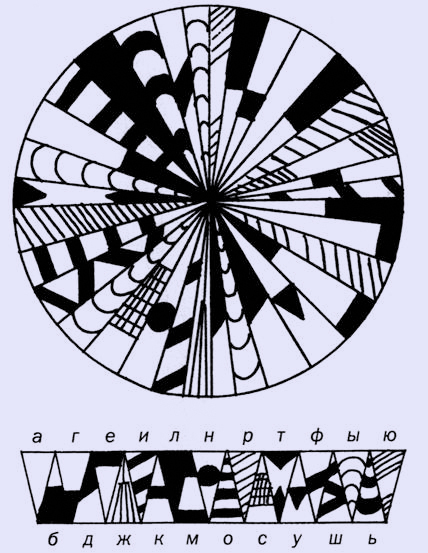 